В соответствии с Бюджетным кодексом Российской Федерации от 31.08.1998 № 145-ФЗ, Федеральным законом от 06.10.2003 № 131-ФЗ «Об общих принципах организации местного самоуправления в Российской Федерации», Уставом Батыревского муниципального округа Чувашской Республики, Решением Собрания депутатов Батыревского муниципального округа от 02.11.2023 № 20/4 «О внесении изменений в Решение Собрания депутатов Батыревского муниципального округа «О бюджете Батыревского муниципального округа на 2023 год и на плановый период 2024 и 2025 годов», постановлением администрации Батыревского муниципального округа Чувашской Республики от 14.02.2023 года № 84  «Об утверждении Порядка разработки и реализации муниципальных программ Батыревского муниципального округа Чувашской Республики» администрация Батыревского муниципального округа Чувашской РеспубликиПОСТАНОВЛЯЕТ:1. Утвердить прилагаемые изменения, которые вносятся в муниципальную программу Батыревского муниципального округа Чувашской Республики «Развитие строительного комплекса и архитектуры», утвержденную постановлением администрации Батыревского муниципального округа от 30.05.2023 г. № 574 (с изменениями, внесенными постановлением администрации Батыревского муниципального округа от 26.06.2023 №683).2. Настоящее постановление вступает в силу со дня его официального опубликования.Глава  Батыревского муниципального округа                 						           Р.В. СеливановУтвержденЫпостановлением администрации Батыревского районаот 21.12.2023 № 1558И З М Е Н Е Н И Я, которые вносятся в  муниципальную программу Батыревского муниципального округа Чувашской Республики «Развитие строительного комплекса и архитектуры»       1. В паспорте муниципальной программы Батыревского муниципального округа Чувашской Республики «Развитие строительного комплекса и архитектуры» (далее – Муниципальная программа):	      позицию «Объемы финансирования  муниципальной  программы с разбивкой по годам реализации  муниципальной  программы» изложить в следующей редакции:2. Раздел III изложить в следующей редакции:«Расходы на реализацию Муниципальной программы формируются за счет средств федерального бюджета, республиканского бюджета Чувашской Республики, бюджета Батыревского муниципального округа.Прогнозируемые объемы финансирования мероприятий муниципальной программы в 2022 - 2035 годах составляют 3 122,44 тыс. рублей, в том числе:в 2023 году – 2 752,44 тыс. рублей;в 2024 году - 185,0 тыс. рублей;в 2025 году - 185,0 тыс. рублей;в 2026 - 2030 годах - 0,0 тыс. рублей;в 2031 - 2035 годах - 0,0 тыс. рублей;из них средства:республиканского бюджета Чувашской Республики – 2 559,77 тыс. рублей, в том числе:в 2023 году – 2 559,77 тыс. рублей;в 2024 году - 0,0 тыс. рублей;в 2025 году - 0,0 тыс. рублей;в 2026 - 2030 годах - 0,0 тыс. рублей;в 2031 - 2035 годах - 0,0 тыс. рублей;бюджета Батыревского муниципального округа – 562,67 тыс. рублей, в том числе:в 2023 году - 192,67 тыс. рублей;в 2024 году - 185,0 тыс. рублей;в 2025 году - 185,0 тыс. рублей;в 2026 - 2030 годах - 0,0 тыс. рублей;в 2031 - 2035 годах - 0,0 тыс. рублей.Объемы финансирования Муниципальной программы подлежат ежегодному уточнению исходя из реальных возможностей бюджетов всех уровней.Ресурсное обеспечение и прогнозная (справочная) оценка расходов за счет всех источников финансирования реализации Муниципальной программы приведены в приложении № 2 к Муниципальной программе.».4. Приложение № 2 к Муниципальной программе изложить в следующей редакции:«Приложение № 2
к муниципальной программе
Батыревского муниципального округа
Чувашской Республики
«Развитие строительного
комплекса и архитектуры»Ресурсное обеспечение
реализации муниципальной программы Батыревского муниципального округа Чувашской Республики «Развитие строительного комплекса и архитектуры» за счет всех источников финансирования	5. В приложении № 3 к муниципальной программе:	в паспорте подпрограммы «Градостроительная деятельность в Батыревском муниципальном округе Чувашской Республики»:	позицию «Объемы финансирования муниципальной программы с разбивкой по годам реализации» изложить в следующей редакции:Раздел IV подпрограммы изложить в следующей редакции:	«Финансовое обеспечение реализации Подпрограммы осуществляется за счет средств республиканского бюджета Чувашской Республики, бюджета Батыревского муниципального округа.Общий объем финансирования Подпрограммы в 2022 - 2035 годах составляет 3122,44 тыс. рублей, в том числе за счет средств республиканского бюджета Чувашской Республики – 2 559,77 тыс. рублей, бюджета Батыревского муниципального округа - 562,67  тыс. рублей.Ресурсное обеспечение и прогнозная (справочная) оценка расходов за счет всех источников финансирования реализации Подпрограммы приведены в приложении № 2 к настоящей Подпрограмме.».Приложение №  2 к подпрограмме изложить в следующей редакции:«Приложение № 2
к подпрограмме «Градостроительная
деятельность в Батыревском
муниципальном округе Чувашской
Республики» Муниципальной программы
Батыревского муниципального округа
Чувашской Республики
«Развитие строительного
комплекса и архитектуры»Ресурсное обеспечение
реализации подпрограммы «Градостроительная деятельность в Батыревском муниципальном округе Чувашской Республики» муниципальной программы Батыревского муниципального округа Чувашской Республики «Развитие строительного комплекса и архитектуры» за счет всех источников финансированияЧĂВАШ  РЕСПУБЛИКИ ПАТĂРЬЕЛ                                     МУНИЦИПАЛЛĂ ОКРУГĔН АДМИНИСТРАЦИЙĔ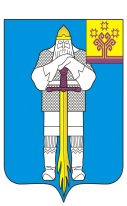 ЧУВАШСКАЯ  РЕСПУБЛИКААДМИНИСТРАЦИЯБАТЫРЕВСКОГОМУНИЦИПАЛЬНОГО ОКРУГАЙЫШĂНУ21.12.2023 ç.,  № 1558Патăрьел ялěПОСТАНОВЛЕНИЕ21.12.2023 г. № 1558село БатыревоО внесении изменений в постановление администрации Батыревского  муниципального округа  Чувашской Республики от 30.05.2023 г. № 574 «Об утверждении муниципальной программы Батыревского муниципального округа Чувашской Республики «Развитие строительного комплекса и архитектуры»«Объемы финансирования  муниципальной  программы с разбивкой по годам реализации  муниципальной  программы-прогнозируемые объемы финансирования мероприятий муниципальной программы в 2022 - 2035 годах составляют 3 122,44 тыс. рублей, в том числе:в 2023 году – 2 752,44 тыс. рублей;в 2024 году - 185,0 тыс. рублей;в 2025 году - 185,0 тыс. рублей;в 2026 - 2030 годах - 0,0 тыс. рублей;в 2031 - 2035 годах - 0,0 тыс. рублей;из них средства:республиканского бюджета Чувашской Республики – 2 559,77 тыс. рублей, в том числе:в 2023 году – 2 559,77 тыс. рублей;в 2024 году - 0,0 тыс. рублей;в 2025 году - 0,0 тыс. рублей;в 2026 - 2030 годах - 0,0 тыс. рублей;в 2031 - 2035 годах - 0,0 тыс. рублей;бюджета Батыревского муниципального округа – 562,67 тыс. рублей, в том числе:в 2023 году - 192,67 тыс. рублей;в 2024 году - 185,0 тыс. рублей;в 2025 году - 185,0 тыс. рублей;в 2026 - 2030 годах - 0,0 тыс. рублей;в 2031 - 2035 годах - 0,0 тыс. рублей.Объемы финансирования муниципальной программы подлежат ежегодному уточнению исходя из возможностей бюджета Батыревского муниципального округа Чувашской Республики.».СтатусНаименование подпрограммы, основного мероприятия, мероприятияКод бюджетной классификацииКод бюджетной классификацииИсточники финансированияРасходы по годам, тыс. рублейРасходы по годам, тыс. рублейРасходы по годам, тыс. рублейРасходы по годам, тыс. рублейРасходы по годам, тыс. рублейСтатусНаименование подпрограммы, основного мероприятия, мероприятияглавный распорядитель бюджетных средствцелевая статья расходовИсточники финансирования2023202420252026-20302031-203512345678910Муниципальная программа"Развитие строительного комплекса и архитектуры"903, 994Ч910000000всего2752,44185,00185,000,000,00Муниципальная программа"Развитие строительного комплекса и архитектуры"903, 994Ч910000000федеральный бюджет0,000,000,000,000,00Муниципальная программа"Развитие строительного комплекса и архитектуры"903, 994Ч910000000республиканский бюджет  2559,770,000,000,000,00Муниципальная программа"Развитие строительного комплекса и архитектуры"903, 994Ч910000000бюджет Батыревского муниципального округа192,67185,00185,000,000,00Основное мероприятие 1Основное развитие территорий Батыревского муниципального округа посредством территориального планирования, градостроительного зонирования, планировки территории, архитектурно-строительного проектирования903, 994Ч910100000всего0,00185,00185,000,000,00Основное мероприятие 1Основное развитие территорий Батыревского муниципального округа посредством территориального планирования, градостроительного зонирования, планировки территории, архитектурно-строительного проектирования903, 994Ч910100000федеральный бюджет0,000,000,000,000,00Основное мероприятие 1Основное развитие территорий Батыревского муниципального округа посредством территориального планирования, градостроительного зонирования, планировки территории, архитектурно-строительного проектирования903, 994Ч910100000республиканский бюджет  0,000,000,000,000,00Основное мероприятие 1Основное развитие территорий Батыревского муниципального округа посредством территориального планирования, градостроительного зонирования, планировки территории, архитектурно-строительного проектирования903, 994Ч910100000бюджет Батыревского муниципального округа0,00185,00185,000,000,00Основное мероприятие 2Устойчивое развитие территорий Батыревского муниципального округа посредством территориального планирования, градостроительного зонирования, планировки территории, архитектурно-строительного проектирования903Ч910400000всего2752,440,000,000,000,00Основное мероприятие 2Устойчивое развитие территорий Батыревского муниципального округа посредством территориального планирования, градостроительного зонирования, планировки территории, архитектурно-строительного проектирования903Ч910400000федеральный бюджет0,000,000,000,000,00Основное мероприятие 2Устойчивое развитие территорий Батыревского муниципального округа посредством территориального планирования, градостроительного зонирования, планировки территории, архитектурно-строительного проектирования903Ч910400000республиканский бюджет  2559,770,000,000,000,00Основное мероприятие 2Устойчивое развитие территорий Батыревского муниципального округа посредством территориального планирования, градостроительного зонирования, планировки территории, архитектурно-строительного проектирования903Ч910400000бюджет Батыревского муниципального округа192,670,000,000,000,00».«Объемы финансирования муниципальной программы с разбивкой по годам реализации-прогнозируемые объемы финансирования мероприятий подпрограммы в 2022 - 2035 годах составляют 3 122,44 тыс. рублей, в том числе:в 2023 году – 2 752,44 тыс. рублей;в 2024 году - 185,0 тыс. рублей;в 2025 году - 185,0 тыс. рублей;в 2026 - 2030 годах - 0,0 тыс. рублей;в 2031 - 2035 годах - 0,0 тыс. рублей;из них средства:республиканского бюджета Чувашской Республики – 2 559,77 тыс. рублей, в том числе:в 2023 году – 2 559,77 тыс. рублей;в 2024 году - 0,0 тыс. рублей;в 2025 году - 0,0 тыс. рублей;в 2026 - 2030 годах - 0,0 тыс. рублей;в 2031 - 2035 годах - 0,0 тыс. рублей;бюджета Батыревского муниципального округа – 562,67 тыс. рублей, в том числе:в 2023 году - 192,67 тыс. рублей;в 2024 году - 185,0 тыс. рублей;в 2025 году - 185,0 тыс. рублей;в 2026 - 2030 годах - 0,0 тыс. рублей;в 2031 - 2035 годах - 0,0 тыс. рублей.Объемы финансирования подпрограммы подлежат ежегодному уточнению исходя из возможностей бюджета Батыревского муниципального округа Чувашской Республики.».СтатусНаименование подпрограммы, основного мероприятия, мероприятияКод бюджетной классификацииКод бюджетной классификацииКод бюджетной классификацииИсточники финансированияИсточники финансированияРасходы по годам, тыс. рублейРасходы по годам, тыс. рублейРасходы по годам, тыс. рублейРасходы по годам, тыс. рублейРасходы по годам, тыс. рублейРасходы по годам, тыс. рублейРасходы по годам, тыс. рублейСтатусНаименование подпрограммы, основного мероприятия, мероприятияглавный распорядитель бюджетных средствцелевая статья расходов202320232023202420252026-20302031-203512345566678910Подпрограмма «Градостроительная деятельность»903, 994Ч910000000Ч910000000всеговсеговсего2752,44185,00185,000,000,00Подпрограмма «Градостроительная деятельность»903, 994Ч910000000Ч910000000федеральный бюджетфедеральный бюджетфедеральный бюджет0,000,000,000,000,00Подпрограмма «Градостроительная деятельность»903, 994Ч910000000Ч910000000республиканский бюджет  республиканский бюджет  республиканский бюджет  2559,770,000,000,000,00Подпрограмма «Градостроительная деятельность»903, 994Ч910000000Ч910000000бюджет Батыревского муниципального округабюджет Батыревского муниципального округабюджет Батыревского муниципального округа192,67185,00185,000,000,00Основное мероприятие 1Основное развитие территорий Чувашской Республики, в том числе городских округов, сельских и городских поселений, в виде территориального планирования, градостроительного зонирования, планировки территории, архитектурно-строительного проектирования903, 994Ч910100000Ч910100000всеговсеговсего0,00185,00185,000,000,00Основное мероприятие 1Основное развитие территорий Чувашской Республики, в том числе городских округов, сельских и городских поселений, в виде территориального планирования, градостроительного зонирования, планировки территории, архитектурно-строительного проектирования903, 994Ч910100000Ч910100000федеральный бюджетфедеральный бюджетфедеральный бюджет0,000,000,000,000,00Основное мероприятие 1Основное развитие территорий Чувашской Республики, в том числе городских округов, сельских и городских поселений, в виде территориального планирования, градостроительного зонирования, планировки территории, архитектурно-строительного проектирования903, 994Ч910100000Ч910100000республиканский бюджет  республиканский бюджет  республиканский бюджет  0,000,000,000,000,00Основное мероприятие 1Основное развитие территорий Чувашской Республики, в том числе городских округов, сельских и городских поселений, в виде территориального планирования, градостроительного зонирования, планировки территории, архитектурно-строительного проектирования903, 994Ч910100000Ч910100000бюджет Батыревского муниципального округабюджет Батыревского муниципального округабюджет Батыревского муниципального округа0,00185,00185,000,000,00Мероприятие 1.1Актуализация документов территориального планирования с использованием цифровой картографической основы и внесение изменений в правила землепользования и застройки994Ч910173020Ч910173020всеговсеговсего0,0065,0065,000,000,00Мероприятие 1.1Актуализация документов территориального планирования с использованием цифровой картографической основы и внесение изменений в правила землепользования и застройки994Ч910173020Ч910173020федеральный бюджетфедеральный бюджетфедеральный бюджет0,000,000,000,000,00Мероприятие 1.1Актуализация документов территориального планирования с использованием цифровой картографической основы и внесение изменений в правила землепользования и застройки994Ч910173020Ч910173020республиканский бюджет  республиканский бюджет  республиканский бюджет  0,000,000,000,000,00Мероприятие 1.1Актуализация документов территориального планирования с использованием цифровой картографической основы и внесение изменений в правила землепользования и застройки994Ч910173020Ч910173020бюджет Батыревского муниципального округабюджет Батыревского муниципального округабюджет Батыревского муниципального округа0,0065,0065,000,000,00Мероприятие 1.2Проведение землеустроительных работ в целях координатного описания границы муниципального образования903Ч910177180Ч910177180всеговсеговсего0,00120,00120,000,000,00Мероприятие 1.2Проведение землеустроительных работ в целях координатного описания границы муниципального образования903Ч910177180Ч910177180федеральный бюджетфедеральный бюджетфедеральный бюджет0,000,000,000,000,00Мероприятие 1.2Проведение землеустроительных работ в целях координатного описания границы муниципального образования903Ч910177180Ч910177180республиканский бюджет  республиканский бюджет  республиканский бюджет  0,000,000,000,000,00Мероприятие 1.2Проведение землеустроительных работ в целях координатного описания границы муниципального образования903Ч910177180Ч910177180бюджет Батыревского муниципального округабюджет Батыревского муниципального округабюджет Батыревского муниципального округа0,00120,00120,000,000,00Основное мероприятие 2Устойчивое развитие территорий Чувашской Республики, в том числе городских округов, сельских и городских поселений, в виде территориального планирования, градостроительного зонирования, планировки территории, архитектурно-строительного проектирования903Ч910400000Ч910400000всеговсеговсего2752,440,000,000,000,00Основное мероприятие 2Устойчивое развитие территорий Чувашской Республики, в том числе городских округов, сельских и городских поселений, в виде территориального планирования, градостроительного зонирования, планировки территории, архитектурно-строительного проектирования903Ч910400000Ч910400000федеральный бюджетфедеральный бюджетфедеральный бюджет0,000,000,000,000,00Основное мероприятие 2Устойчивое развитие территорий Чувашской Республики, в том числе городских округов, сельских и городских поселений, в виде территориального планирования, градостроительного зонирования, планировки территории, архитектурно-строительного проектирования903Ч910400000Ч910400000республиканский бюджет  республиканский бюджет  республиканский бюджет  2559,770,000,000,000,00Основное мероприятие 2Устойчивое развитие территорий Чувашской Республики, в том числе городских округов, сельских и городских поселений, в виде территориального планирования, градостроительного зонирования, планировки территории, архитектурно-строительного проектирования903Ч910400000Ч910400000бюджет Батыревского муниципального округабюджет Батыревского муниципального округабюджет Батыревского муниципального округа192,670,000,000,000,00Мероприятие 2.1Разработка генеральных планов муниципальных образований903Ч9104S2390Ч9104S2390всеговсеговсего1483,870,000,000,000,00Мероприятие 2.1Разработка генеральных планов муниципальных образований903Ч9104S2390Ч9104S2390федеральный бюджетфедеральный бюджетфедеральный бюджет0,000,000,000,000,00Мероприятие 2.1Разработка генеральных планов муниципальных образований903Ч9104S2390Ч9104S2390республиканский бюджет  республиканский бюджет  республиканский бюджет  1380,000,000,000,000,00Мероприятие 2.1Разработка генеральных планов муниципальных образований903Ч9104S2390Ч9104S2390бюджет Батыревского муниципального округабюджет Батыревского муниципального округабюджет Батыревского муниципального округа103,870,000,000,000,00Мероприятие 2.2Cубсидии на разработку правил землепользования и застройки муниципальных образований903Ч9104S3730Ч9104S3730всеговсеговсего1268,570,000,000,000,00Мероприятие 2.2Cубсидии на разработку правил землепользования и застройки муниципальных образований903Ч9104S3730Ч9104S3730федеральный бюджетфедеральный бюджетфедеральный бюджет0,000,000,000,000,00Мероприятие 2.2Cубсидии на разработку правил землепользования и застройки муниципальных образований903Ч9104S3730Ч9104S3730республиканский бюджет  республиканский бюджет  республиканский бюджет  1179,770,000,000,000,00Мероприятие 2.2Cубсидии на разработку правил землепользования и застройки муниципальных образований903Ч9104S3730Ч9104S3730бюджет Батыревского муниципального округабюджет Батыревского муниципального округабюджет Батыревского муниципального округа88,800,000,000,000,00».